K1R113/6S11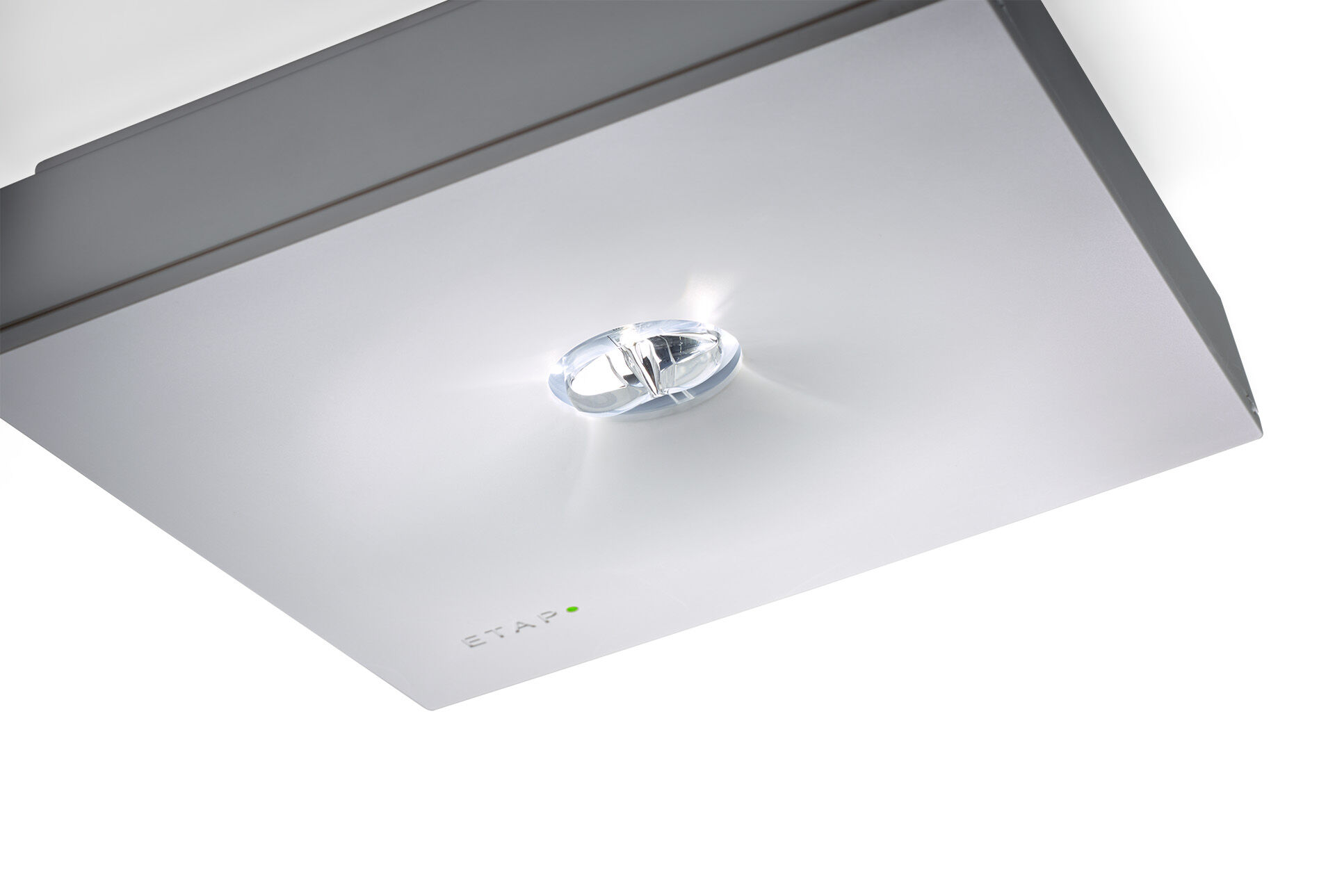 Vierkant veiligheidsverlichtingsarmatuur voor vluchtwegverlichting. Opbouw.Autonoom armatuur (bevat batterij).Afmetingen: 152 mm x 152 mm x 38 mm.Polycarbonaat behuizing met verzonken optiek en flush aspect, schroefloze opening, automatische elektrische aansluiting, schroefloze aansluitklemmen (tot 2.5 mm²), optionele accessoires voor inbouwmontage, vier break-out poorten Ø13mm.Geconcentreerde lichtverdeling, geoptimaliseerd voor hoge montage of trapverlichting.Lichtopbrengst in noodwerking: 500 lm.Opgenomen vermogen: 0.9 W.Tussenafstand vluchtweg: bij een montagehoogte van 2.8 m bedraagt de verlichtingssterkte op de vloer 1 lux bij een tussenafstand ("b") van 11.6 m.Tussenafstand anti paniek: bij een montagehoogte van 2.8 m bedraagt de verlichtingssterkte op de vloer 0.5 lux bij een tussenafstand ("b") van 9.1 m. Bij een montagehoogte van 2.8 m bedraagt de verlichtingssterkte op de vloer 1 lux bij een tussenafstand ("b") van 8.3 m.Spanning: 220-230V.Autonomie: 60 minuten. De armatuur bevat lampgegevens, batterijdatum en -type zoals vereist volgens EN 60598-2.22.Batterij: 4 x NiMh 1,2V 2,2Ah. Levensduur batterij: 8 jaar.Wekelijkse automatische functietest, duurtest elke 13 weken, conform EN 50172 en EN 62034. Bewaking en controle via DALI voor centraal onderhoud. Polariteitonafhankelijke aansluiting via tweedraads BUS-communicatie.Permanent/niet-permanent instelbaar, vooraf ingesteld voor de meest voorkomende toepassingen.Isolatieklasse: klasse II.Fotobiologische veiligheid EN 62471: RISK GROUP 1 / RISK GROUP 2.Slagvast polycarbonaat behuizing, RAL9003 - signaalwit.IP-graad: IP42.IK-graad: IK04.Ambient temperature: 5°C - 35°C.Gloeidraadtest: 850°C.5 jaar garantie op armatuur, driver, lichtbron en batterij (voor autonome armaturen).Certificeringen: CE, ENEC.De armatuur is ontwikkeld en geproduceerd volgens standaard EN 60598-2.22 in een bedrijf dat ISO 9001 en ISO 14001 gecertificeerd is.